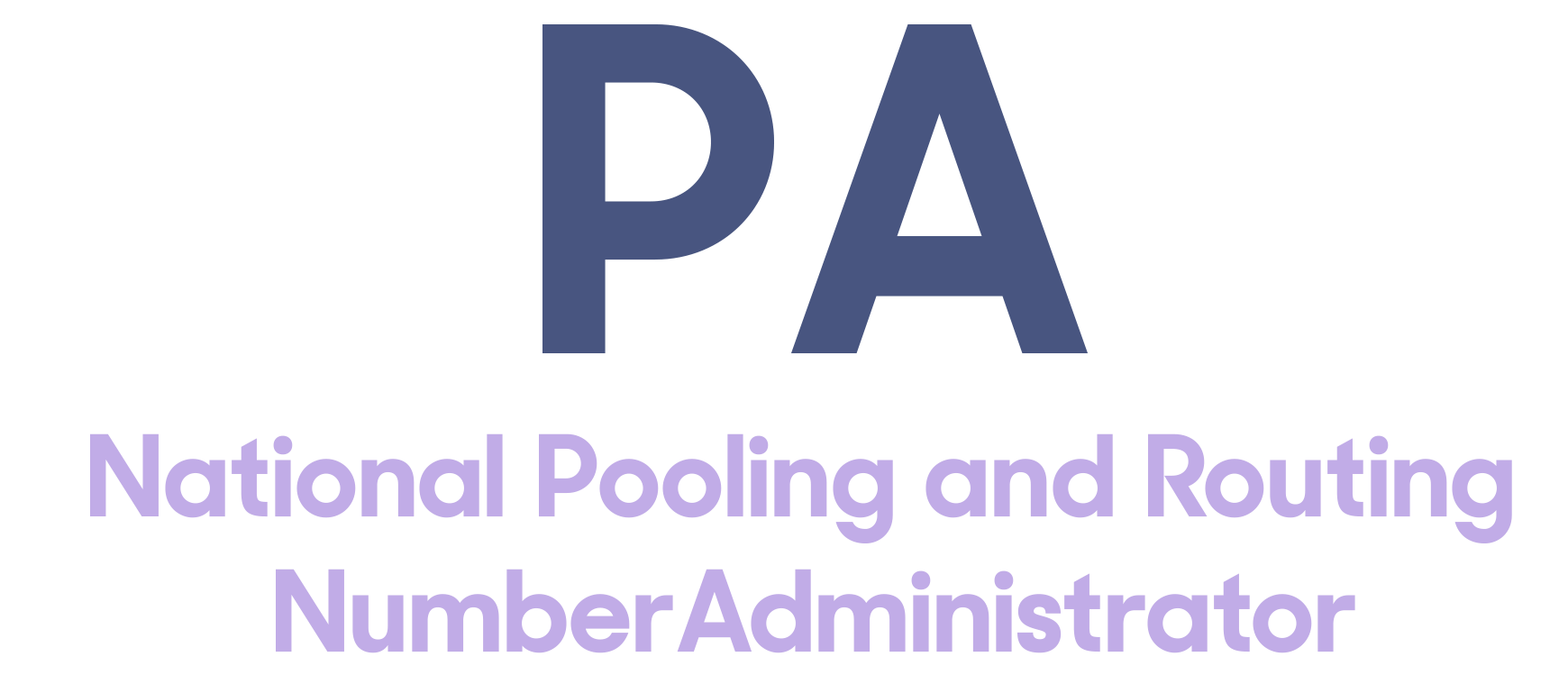 December 16, 2019 NANC MEETING SUMMARYPooling Administrator (PA) Information and Performance Measurement Details January – November 2019
The PA continues to meet all performance measurements:
Routing Number Administrator (RNA) Information and Performance Measurement DetailsJanuary – November 2019The RNA continues to meet all performance measurements:Pooling Change Order:  Change Order A: relating to INC Issue 839 - Combine the Central Office Code (NXX) Assignment Guidelines (COCAG) and the Thousands-Block (NXX-X) Administration Guidelines (TBPAG) into one Document. STATUS: Implementation was completed in PAS on 10/30/19.Other Projects:Blockable Codes in New York: The New York Public Service Commission issued an Order in Case 17-C-0278, effective May 17, 2018, that directed service providers to remove the blocking service on those Central Office Codes that have now been excluded from the tariffs, and to ensure those central office codes are reflected in the LERG with the COC type of EOC (end office code) rather than the COC type of INP (Information Provider).  The PA and NANPA worked extensively with affected code holders and the project ultimately resulted in 86 blocks being made available in pools and 25 codes returned to NANPA.Jan-19Feb-19Mar-19Apr-19May-19Jun-19Jul-19Aug-19Sep-19Oct-19Nov-19Number of applications (Part 3As) processed  7,4127,4229,10211,35511,6848,9628,69113,18610,93010,6609,611Number of Part 1s passed to NANPA 506437466408727517516568677586556Applications not processed within 7 calendar days00000000000Number of codes opened for pool replenishment27222424517633517217026318533096Number of new blocks on reclamation list 4217434188812171463573113129Total number of blocks on reclamation list156269139279184297256174197237252Number of blocks reclaimed 12001010200Phone calls not returned within 24 hours00000000000Number of formal complaints 00000000000Number of rate center status changes 241681294821381113Reports provided for NANPA meetings22304244511Number of NANPA meetings attended03101121120Number of RCs with < 6 months inventory based on forecast751724660638599568664648656568516Number of RCs with < 6 mos. Inventory based on forecast, and zero blocks209179175182160154154165171133147Number of RCs with blocks in pending status511580659539556568488522532607502Trouble tickets opened00000000000Trouble tickets closed00000000000Trouble tickets pending0000000000Percent PAS scheduled uptime10010010010010010099.95100100100100Number of change orders submitted11000000000Jan-19Feb-19Mar-19Apr-19May-19Jun-19Jul-19Aug-19Sep-19Oct-19Nov-19Number of applications (Part 3As) processed 3321651911,1516455981,6223221,2182,688298Number of applications not processed in 5 business days00000000000Phone calls not returned within 24 hours00000000000Trouble tickets opened00000000000Trouble tickets closed00000000000Trouble tickets pending00000000000Number of formal complaints 00000000000Percent RNAS scheduled uptime100100100100100100100100100100100Number of Change Orders submitted 00000000000